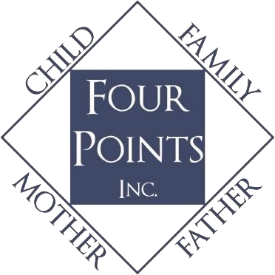 Emerge FVIP Referral FormThis form is fillable. Please fill in all fields and return completed form to emerge.fvip@gmail.com.Referral Source:Date:Contact Information/History for Referred Individual:Name:Phone Number:Address:Email Address:History of Violence/Charges/Protective Orders:Name and Agency:Email and Phone Number:Additional Comments: